Nom Prénom : UTBM - Final LF74      Compréhension auditive :      		       Compréhension écrite :  		                                                Langue : 		                                Expression écrite : 			Total :	          / 20L’usage de documents et de téléphones portables est interditI/ COMPREHENSION ORALE ……… 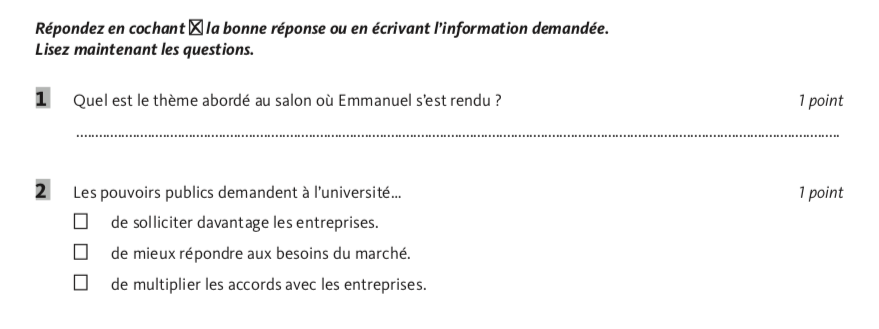 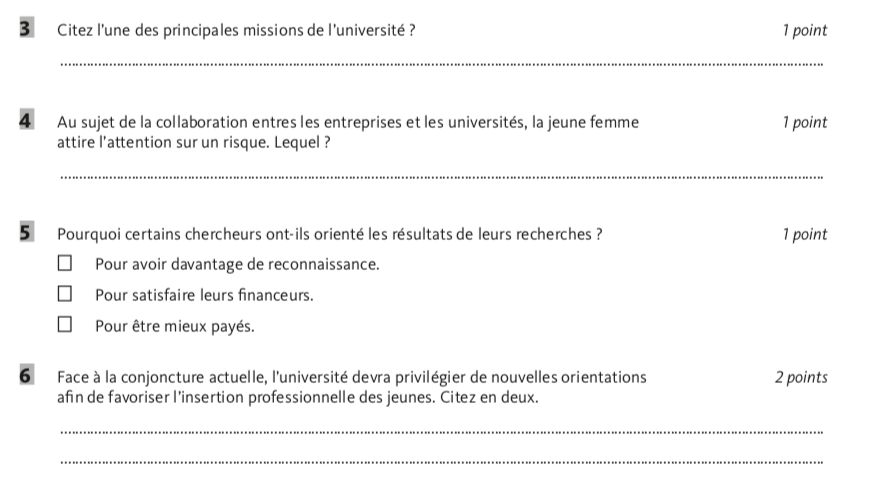 I/ COMPREHENSION ECRITE ……… /12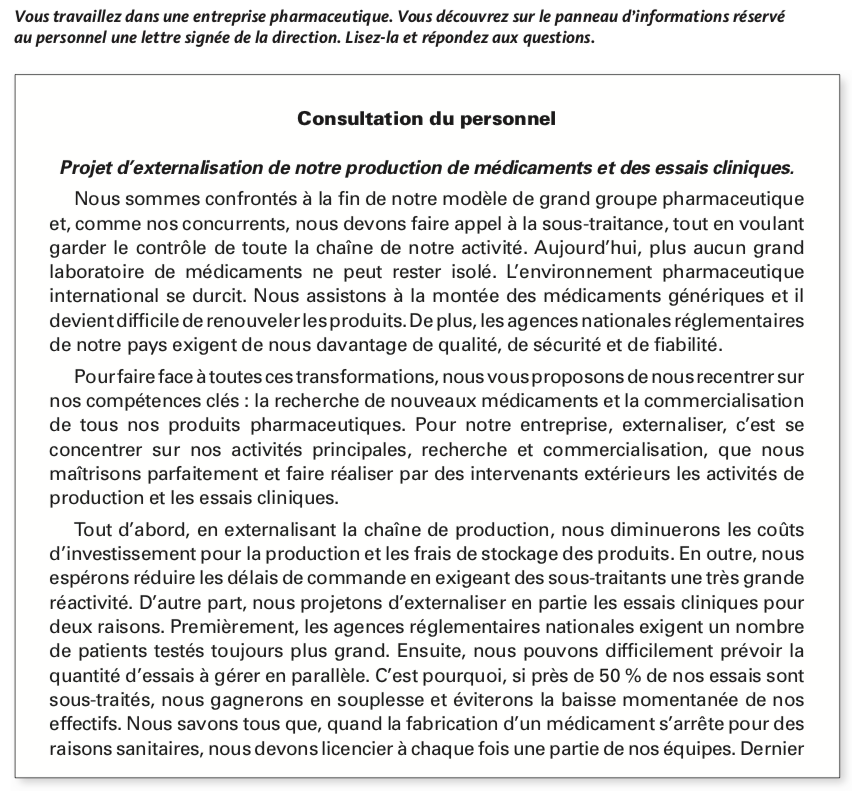 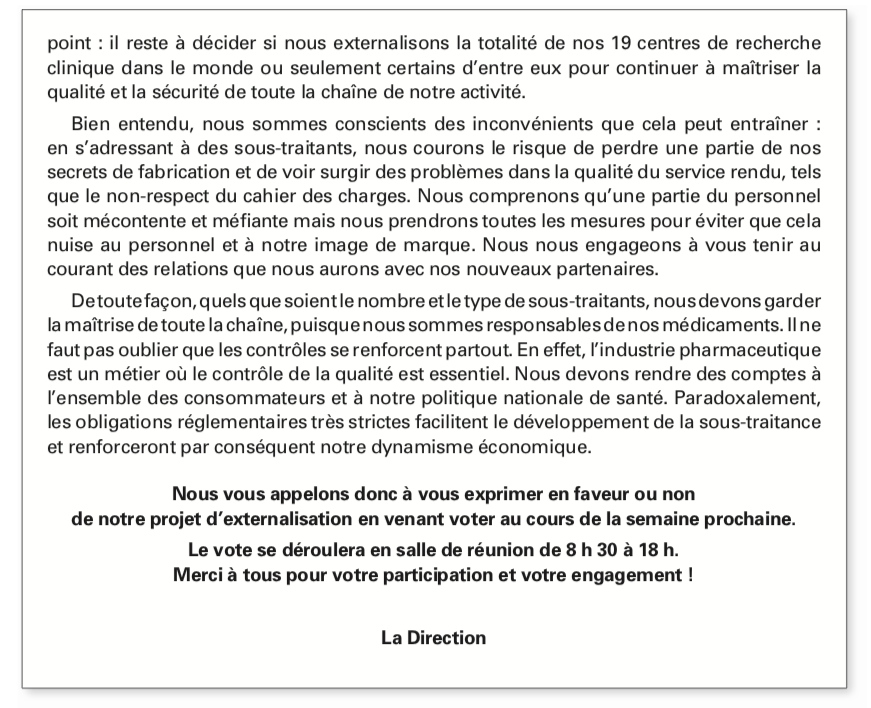 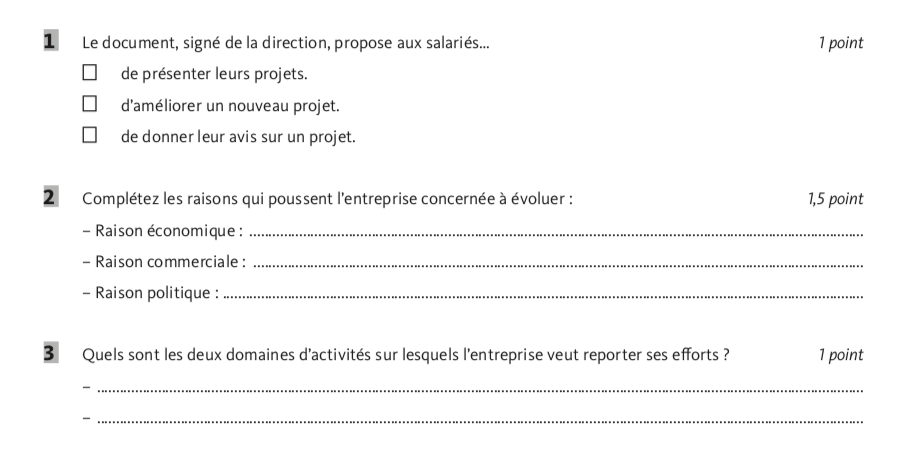 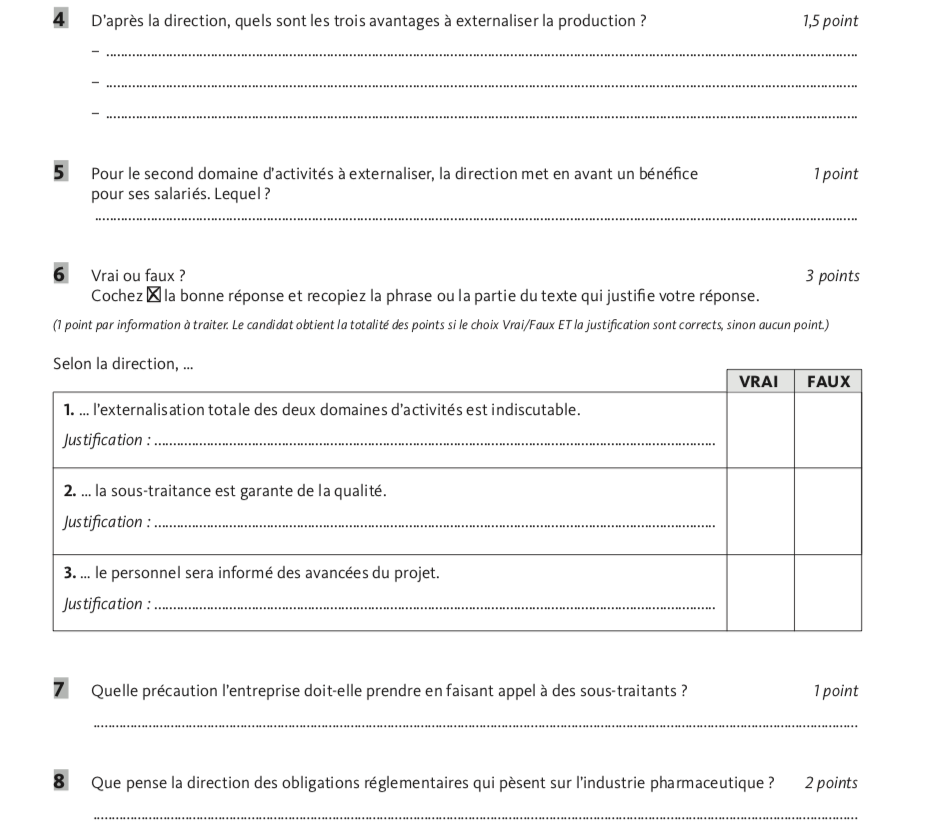 III/ LANGUE……… /81/Complétez avec un connecteur logique ou un mot (connecteur, conjonction, verbe…) de la cause, de la conséquence, du but, de l’opposition. /3Attention, vous ne pouvez pas utiliser « parce que, puisque, mais ».Vous ne pouvez pas utiliser deux fois le même mot.……………………. tu sois un étudiant sérieux, tu n’as pas réussi tes examens.………………. leurs différences de caractères, ils veulent se marier.………………………qu’ il s’absente six mois de l’année, il a été cambriolé.2/Donnez un adjectif ou une expression contraire à chaque adjectif de qualité /5IV/ EXPRESSION ECRITE……… /20Vous êtes en stage depuis un mois chez Peugeot-Citroën à Montbéliard. Votre tuteur de stage n’est pas satisfait de votre travail réalisé ce mois dernier. Vous lui écrivez un mail pour lui demander des précisions, pour expliquer les tâches que vous avez réalisées et les difficultés que vous avez rencontrées (imaginez des missions que vous pourriez être amené à réaliser dans votre spécialité au sein de cette entreprise -constructeur automobile !)  Proposez aussi des solutions.Vous utiliserez des connecteurs logiques, particulièrement des mots d’opposition.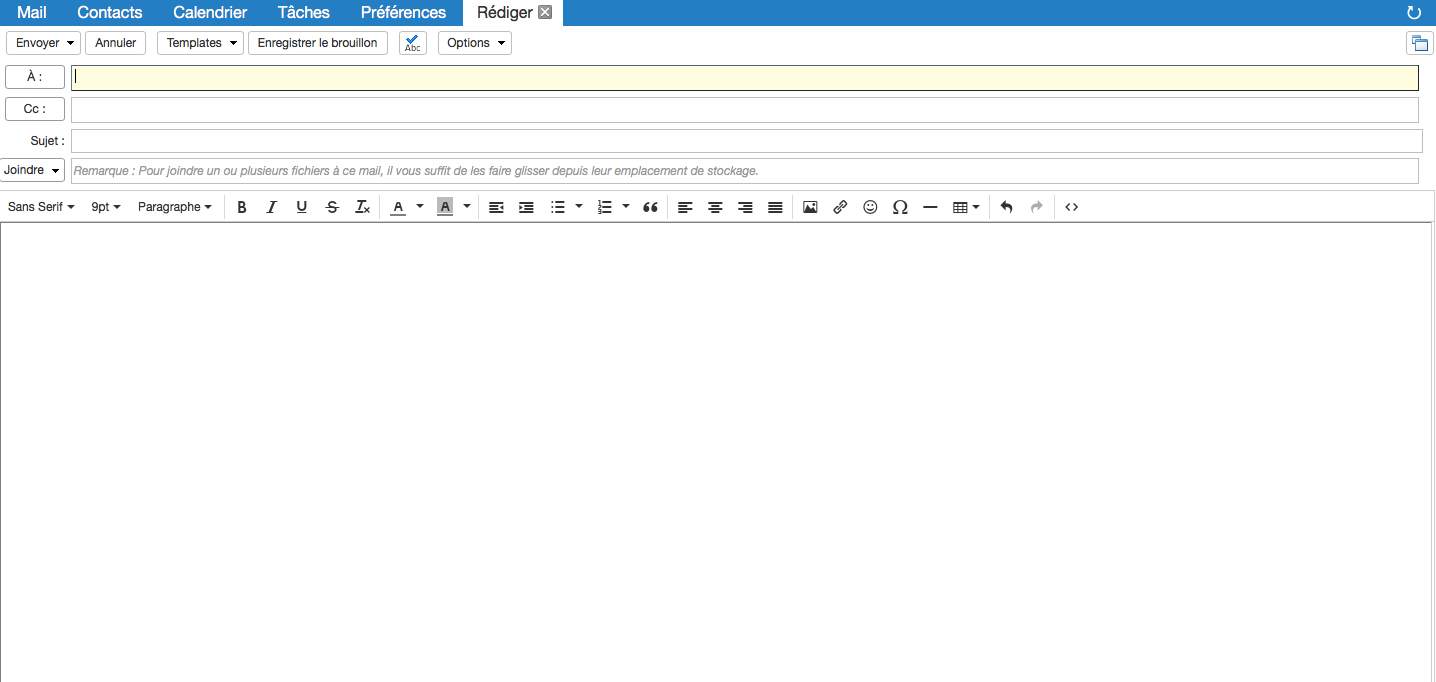 QualitéDéfautrigoureuxrésistantorganiséouvertdynamique